ªª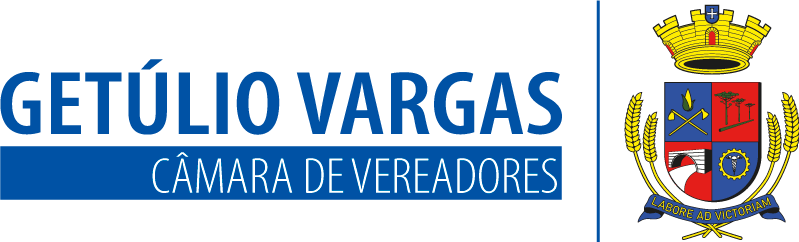 BOLETIM INFORMATIVO Nº. 015/2024Sessão Ordinária do dia 19 de abril de 2024, às 19h, realizada na sede do Poder Legislativo, na Sala das Sessões Engenheiro Firmino Girardello, sob a Presidência do Vereador Aquiles Pessoa da Silva, secretariado pelo vereador Domingo Borges de Oliveira, 1º Secretário,, com presença dos Vereadores: Daniel Fernandez, Dianete Maria Rampazzo Dalla Costa,, Gilmar Zambrzycki, Ines Aparecida Borba, Jeferson Wilian Karpinski, Nilso João Talgatti e Paulo Dall Agnol.PROPOSIÇÕES EM PAUTAPedido de Providências nº 014/2024 de 17-04-2024 - Vereadora Ines Aparecida Borba - Solicita que seja realizado um estudo técnico, pela engenharia de trânsito de nosso Município, para que seja feita pavimentação asfáltica na Rua Osvaldo Luiz Prezzotto, trecho compreendido entre as Ruas Jacob Gremmelmaier e Alexandre Bramatti, bairro São José.APROVADO POR UNANIMIDADE.Projeto de Lei nº 033/2024 de 16-04-2024 - Executivo Municipal – Altera a Lei Municipal nº 6.266/2024 que autoriza o Poder Executivo Municipal a realizar despesas no valor de R$ 7.547,40 (sete mil quinhentos e quarenta e sete reais e quarenta centavos), para a participação de empresários do município, na JORNADA HJ24 CONFERENCE e outras providências. APROVADO POR UNANIMIDADE.Projeto de Lei nº 034/2024 de 16-04-2024 - Executivo Municipal - Autoriza o Executivo Municipal firmar convênio com a Fundação Hospitalar Oftalmológica Universitária Lions para atendimento oftalmológico ambulatorial e dá outras providências.APROVADO POR UNANIMIDADE.Projeto de Lei nº 035/2024 de 17-04-2024 - Executivo Municipal - Altera a Lei Municipal nº 4.226/2010 que autoriza o pagamento das taxas e emolumentos necessários à renovação da Carteira Nacional de Habilitação - CNH, dos servidores ocupantes do cargo de Operador de Máquinas do Quadro de Cargos de Provimento Efetivo.APROVADO POR UNANIMIDADE.Projeto de Lei nº 036/2024 de 17-04-2024 - Executivo Municipal - Altera a Lei Municipal nº 5.928/2021 - Plano de Classificação de Cargos Públicos Municipais e dá outras providências.APROVADO POR UNANIMIDADE.Projeto de Lei Legislativo nº 005/2024 de 17-04-2024 - Vereador Gilmar José Zambrzycki - Dispõe sobre denominação de rua, localizada no bairro Consoladora, em Getúlio Vargas/RS.APROVADO POR UNANIMIDADE.Confira a íntegra das proposições em pauta no link:https://is.gd/pSmw4XAVISOSA próxima sessão plenária ordinária acontece hoje, sexta-feira, dia 26 de abril, às 19h;O contato com o Poder Legislativo poderá ser feito por telefone através do número (54) 3341 3889, ou pelo e-mail: camaravereadoresgv@gmail.com;O atendimento na Casa acontece das 8h30 às 11h30 e das 13h30 às 17h de segunda a sexta-feira;Para mais informações acesse: getuliovargas.rs.leg.br.Para mais informações acesse:getuliovargas.rs.leg.brGetúlio Vargas, 24 de abril de 2024Aquiles Pessoa da SilvaPresidente